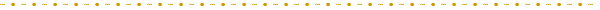 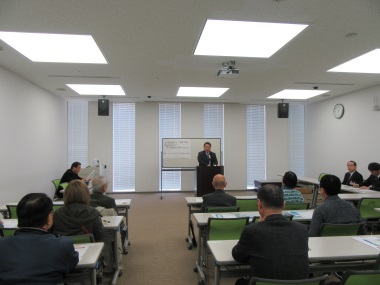 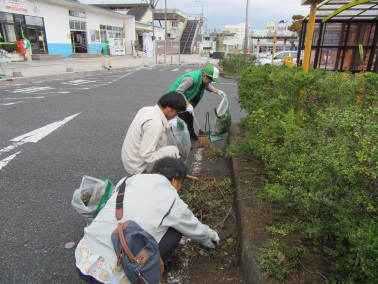 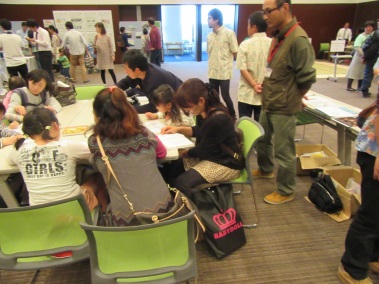 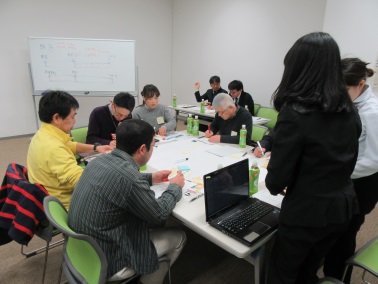 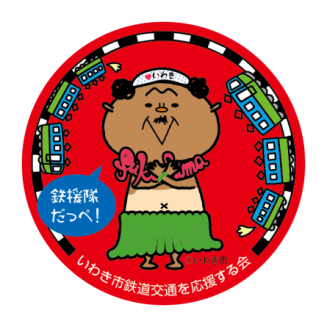 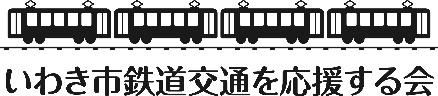 いわき市鉄道交通サポーター登録申込書令和　　年　　月　　日いわき市鉄道交通を応援する会会長 様次のとおり、いわき市鉄道交通サポーターとして、登録を申し込みます。■申込区分(該当する区分に“○”を付けてください)■申込数(サポーター登録数)■登録者の情報(申込者の氏名等を入力してください。＊の項目は必須になります。)　　※５名以上の申し込みに場合には、別途名簿を提出してください。(任意様式)　　※会員証・缶バッチは申込者全員に交付しますが、イベント情報等の提供は、代表者のみに送付します。■その他確認事項個人・家族会社・学校等の団体　　　　人会員①(代表者)フリガナ*性別*年齢*会員①(代表者)氏名*性別*年齢*会員①(代表者)住所*〒〒〒職業会員①(代表者)電話*ＦＡＸＥメール*会員②フリガナ*性別*年齢*会員②氏名*性別*年齢*会員③フリガナ*性別*年齢*会員③氏名*性別*年齢*会員④フリガナ*性別*年齢*会員④氏名*性別*年齢*会員⑤フリガナ*性別*年齢*会員⑤氏名*性別*年齢*参加を希望する活動項目に、「○」を付けてください。(複数回答可)セミナー・ワークショップ参加を希望する活動項目に、「○」を付けてください。(複数回答可)奉仕活動参加を希望する活動項目に、「○」を付けてください。(複数回答可)啓発活動奉仕活動や啓発活動の際に、参加可能な「駅名」を記入してください。(複数回答可)　　　　　　　　　　　　　　　　駅　　　　　　　　　　　　　　　　　駅　今回、サポーターに申し込むにあたり、きっかけとなった理由に、「○」を付けてください。(複数回答可)鉄道が好き・思い出がある今回、サポーターに申し込むにあたり、きっかけとなった理由に、「○」を付けてください。(複数回答可)地域資源として、鉄道交通を守りたい今回、サポーターに申し込むにあたり、きっかけとなった理由に、「○」を付けてください。(複数回答可)鉄道交通サポーターの活動に関心がある今回、サポーターに申し込むにあたり、きっかけとなった理由に、「○」を付けてください。(複数回答可)その他